    Ficha de Requerimientos para Teatro       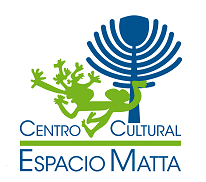 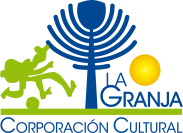 Datos CompañíaDatos de MontajeCualquier requerimiento extra ya sea implementación o modificación de plantas de sonido o iluminación  contenida en la ficha técnica debe ser acordado con el jefe técnico de sala. Es de responsabilidad de cada compañía o agrupación informarse de las especificaciones técnicas contenidas en la ficha de nuestro centro cultural.Espacio Matta no se hace responsable de solicitudes no señaladas al momento del envío de la ficha de requerimientos.Es obligación que cada compañía traiga iluminador y/o sonidista que opere la consola durante la función.No se autoriza en los espacios del centro cultural el uso de confetis, challas, papel picado, fuego, agua, pintura, arena, polvos y otros. En caso de ser imprescindibles se deben tomar medidas paliativas en conjunto con la dirección del espacio.El espacio no se presta para ensayos de ninguna índole.Datos Comunicacionales TicketeraJefe TécnicoContacto: Johny RojasJefe Técnico Espacio MattaCelular: +569 65701435email: johnyrojasmoraga@gmail.comTécnicoContacto: Salvador FrancoTécnico Teatral Espacio MattaCelular: +569 82056537Correo: salvadoorfranco@gmail.comNombre compañíaNombre de ObraFecha y hora presentación Rango Etario (obligatorio definir edad de público objetivo )Genero DirectorElenco (Cantidad, nombres de actores y/o músicos)Contacto Contraparte (nombre, nº telefónico, correo)Financiamiento de presentación (Propio, Fondart, Otros Fondos (Especificar))Entrada (especificar entrada liberada, aporte voluntario, retiro o venta de entradas – definir precio, lugar, fecha y horario) Avalúo aproximado de la presentación (Avalúo promedio monetario en pesos chilenos por presentación)¿Requiere derecho de autor? Adjuntar documentación ¿Utiliza música incidental? Enviar nómica de música.Adjuntar al correo declaración que libere de pagos por concepto de derecho de autor en la SCD y ATN a Espacio Matta y La  Corporación Cultural de La GranjaAcuerdo económico:70/30% Aporte voluntario70/30% Venta de entradasCanje 1x1 (función escolar)ArriendoDuración de la PresentaciónHorario de Llegada (El tiempo de montaje debe coincidir con el horario de llegada,  la sala no se facilitara para ensayos adicionales, solo se permite pasada técnica).Tiempo de Montaje aprox. (Iluminación, Escenografía, sonido, otros) El montaje no se realizará hasta que esté presente el técnico de la contraparte.Tiempo Desmontaje aprox.Técnico Iluminación obligación  (nombre, nº telefónico, correo) (Solo se podrá modificar la planta base si viene un iluminador)Técnico Sonido (nombre, nº telefónico, correo) Ficha Técnica  (Obligatorio adjuntar planta de iluminación y amplificación, escenografía)Indicar modificaciones respecto a la planta base de iluminación, detallada en la ficha técnicaDetalle Escenografía (Está prohibido dejar escenografía en el centro cultural, ya que no contamos con bodegaje)ComentariosMaterial Fotográfico digitalAlta resolución (2 mínimo) adjuntar al correo, resolución minima 800x600 pxlsGéneroComedia, Drama, ETC.Material Audiovisual(certificar que la música y videos cumplan con los estándares de calidad mínimos)Formato AVI - MPEG -  MP3  -  MP4 adjuntarMaterial Gráfico impresoDos meses de anticipaciónReseña presentaciónReseña entendible de tres líneas para cartelera cultural y ticketera. Explicando lo que se presentará en el show.Timming Presentación(Obligatorio)Reseña compañía/grupo.Redes Sociales compañíaComunicado de prensa, redacción impecable. (adjuntar)Título y Subtítulo de la presentación(solo en caso de ser necesario el subtítulo).Fecha y hora de publicación (definir día y hora para la publicación de los ticket)Ticket (Definir cantidad de entradas a repartir, entre: Online, Recepción, Artistas, Invitados, ETC.) Aforo máximo:190